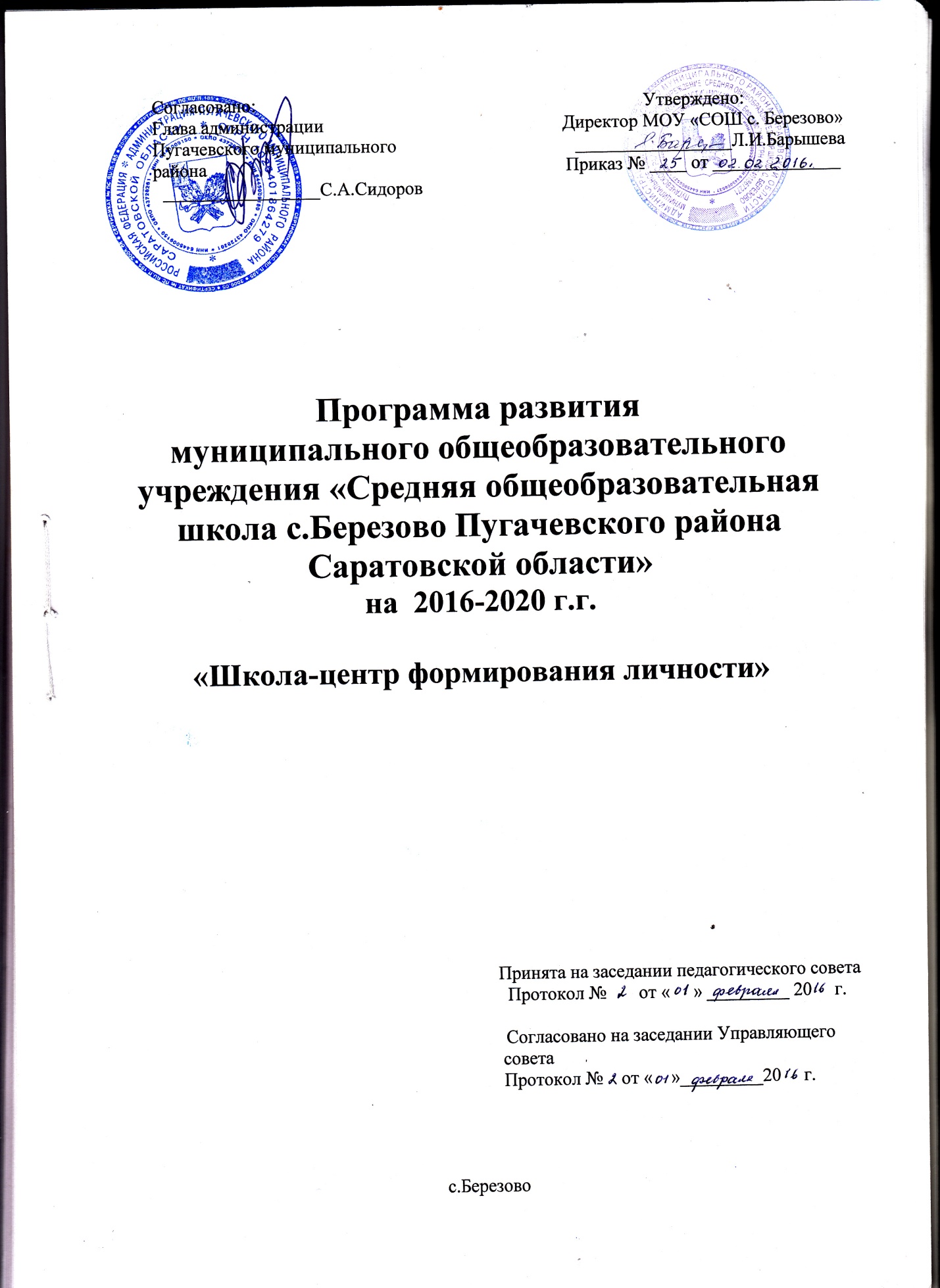 Паспорт ПрограммыСодержание:I.       Введение_________________________________________________Информационная справка о школе___________________________                Общая характеристика_____________________________________                Условия образовательной среды_____________________________                Управление и образовательная политика______________________                Ресурсное обеспечение образовательной  деятельности_________                Результаты образовательной деятельности____________________Обоснование необходимости преобразований__________________Концепция инновационного развития школы__________________Важнейшие целевые индикаторы и показатели Программы______План реализации  Программы развития                                                  «Школа-центр формирования личности» на 2016-2020 годы_____Ожидаемые  результаты____________________________________Система мер по минимизации рисков  реализации Программы развития__________________________________________________                              СодержаниеВведениеПрограмма МОУ «СОШ с.Березово» (далее Школа) представляет собой нормативно-управленческий документ, характеризующий имеющиеся достижения, проблемы, цели и задачи, основные планируемые результаты и направления развития с 2016 по 2020 годы.Целесообразность разработки Программы обусловлена основными задачами развития системы образования Российской Федерации, сформулированными в документах в области образования и задачами по обеспечению нового качества образования в соответствии с индивидуальными возможностями и запросами ребенка.  Главная задача сегодняшней школы – пробудить у молодого поколения чувство взаимопонимания, доверия, сотрудничества, воспитать инициативную личность, способную творчески мыслить и находить нестандартные решения. Следовательно, ключевой характеристикой школьного образования становится не только передача знаний и технологий, но и формирование творческих компетентностей, готовности к самоусовершенствованию. Современная школа должна удовлетворить заказ государства и выйти на новое качество образования. Под новым качеством образования понимается достижение обучающимися таких образовательных результатов, которые позволят им быть успешными в получении профессионального образования и, в дальнейшем, -  востребованными на рынке труда, умеющими решать моральные проблемы межличностного и социального общения.  Программа развития выстраивается с учетом основных направлений образовательной политики Саратовской области, определенными как приоритетные на перспективу, и учитывает необходимость решения задач: - повышение качества и доступности образования; -совершенствование профессиональной компетентности педагогических   работников; - совершенствование образовательной сети; -выстраивание управленческих процессов в ОУ на принципах   государственно-общественного управления. Желаемый образ новой школы 2020 года подразумевает:- Создание комфортной информационной среды.- Изменение подходов к обучению и воспитанию.- Достижение положительной мотивации к непрерывному обучению.- Воспитание лидера.- Повышение педагогического мастерства и статуса учителя.- Выход на современный урок.- Безопасность учебного процесса.Информационная  справка о школеОбщая характеристикаМОУ «Средняя общеобразовательная школа с.Березово» работает более 40 лет. Здание построено в 1972г.,  рассчитано на 250 учащихся. Количество учащихся в настоящее время – 94 (сведения на 1 сентября 2015 года).  Это дети разных национальностей, из семей с разным социальным  положением и уровнем благосостояния. Школа находится в центре с.Березово. Большую часть микрорайона составляют рабочие и служащие. В учебно-воспитательной работе с учащимися используются возможности расположенных недалеко от школы Дома культуры, сельской библиотеки, музыкальной школы (п.Заволжский). Школа является социальным и культурным центром на селе, так как здесь имеются все возможности для проведения культурно-массовых и спортивных мероприятий.   Наша школа богата своими традициями и принципами. Один из них – принцип гуманизации – способствует не только получению теоретических знаний ребёнком, но и социализации: учит его жить в быстро меняющемся мире, быть настоящим хозяином.Для достижения поставленных задач педагогический коллектив использует инновационные технологии, вводит в практику учебной деятельности методы, учитывающие индивидуальные качества учащихся. Ключевым словом, характеризующим  работу школы, является слово «признание». Признание находит каждый: и учитель, и ученик, и родитель.Школа пользуется авторитетом среди родителей и населения села за стабильные и качественные результаты обучения в соответствии с требованиями, предъявляемыми обязательным минимумом содержания и государственным стандартом. Семь выпускников школы были награждены золотой и серебряными медалями. Среди выпускников   немало людей, внесших достойный вклад в развитие Пугачевского района и области. Шесть педагогов из четырнадцати человек являются выпускниками школы разных лет, что свидетельствует о позитивном отношении учащихся к своему образовательному учреждению.Условия образовательной средыШкола работает в одну смену, в режиме пятидневной учебной недели для учащихся 1-4 классов и  шестидневной учебной недели для учащихся 5-11 классов. Средняя наполняемость классов 10 человек. Образовательный план школы составлен на основе федерального государственного образовательного  стандарта начального общего образования, федерального государственного образовательного  стандарта основного  общего образования,  федерального и регионального базисных учебных планов с учетом запросов обучающихся и их родителей, кадровой и материально-технической базы. В содержание образования по итогам реализации предыдущей программы развития внесены следующие изменения: раннее обучение иностранным языкам,  организация  предпрофильной подготовки учащихся 9 класса и изучение элективных предметов в универсальных 10-11 классах. Ведется мониторинг состояния здоровья обучающихся, внедряются здоровьесберегающие технологии, совместно с медицинским персоналом ФАП с.Березово проводится профилактическая работа среди родителей и обучающихся. Этой актуальной проблеме школа уделяет большое внимание через реализацию школьной программы «Здоровье».  Учебный процесс в школе строится с учетом гигиенических требований к условиям обучения в общеобразовательных учреждениях, санитарно-эпидемиологических правил СанПИН 2.4.2. 11.7 11.8: на уроках проводятся физкультминутки; организовано льготное питание  для обучающихся из малообеспеченных семей; проводится витаминизация обучающихся всех классов; классные руководители и медицинские работники, обслуживающие школу, работают в тесном контакте с родителями.Проводятся беседы и мероприятия по профилактике здорового образа жизни, о вреде курения, алкоголя, наркотиков; работают спортивные секции и спортивные кружки. МОУ «СОШ с.Березово»  создает условия для получения образования лицам с ограниченными возможностями: два ученика находятся на домашнем (заочном) обучении по решению ВКК. Для школы характерно отсутствие травматизма, снижение показателей заболеваемости обучающихся.  Важным направлением является работа по охране прав ребенка: обучающимся оказывается необходимая правовая, консультативная социально-педагогическая и  психологическая помощь. Педагоги работают в тесном контакте с отделом по делам несовершеннолетних. Управление и образовательная политикаУправление школой осуществляется на основе Федерального Закона  «Об образовании в РФ» от 29.12.2012 № 273-ФЗ, Устава, локальных актов. В образовательном учреждении создан и успешно действует Управляющий совет.  В качестве общественных организаций в школе действует Совет родителей. Он содействуют объединению усилий семьи и школы в деле обучения и воспитания детей, оказывает помощь в определении и защите социально незащищенных обучающихся.Успешно работают педагогический совет, попечительский совет, методический совет, методические объединения учителей, совет  обучающихся.  Переданные им полномочия регулируются локальными актами. Методической работой в образовательном учреждении руководит методический совет, определяющий методическую тему, основные этапы работы  над ней, планирует и организует повышение квалификации кадров, обмен опытом. Методические темы педагогов способствуют реализации инновационной политики  МОУ «СОШ с.Березово».Многие учителя владеют инновационными технологиями и активно используют их в практике, что позволяет успешно решать задачи развития  обучающихся, обеспечивать качество школьного образования. Освоение современных педагогических технологий вывело коллектив на качественно новый уровень педагогической деятельности, в которой возрастает доля поисково-исследовательской работы. Опыт педагогического коллектива распространяется через участие в семинарах, конференциях, через публикации  в сборниках муниципального, регионального и федерального уровня. Четыре года школа является участником Общероссийского проекта «Школа цифрового века». Педагоги эффективно используют цифровые предметно-методические материалы, представленные в рамках проекта. Администрация использует различные средства стимулирования инновационной деятельности педагогического персонала школы: моральные, материальные, организационные. Поощряется творческое сотрудничество педагогов, обучающихся и родителей. Школой регулярно изучается мнение общественности и сотрудников по вопросам руководства, выявляются проблемы и намечаются пути решения. Основные направления  развития администрация видит в дальнейшей демократизации управления, проявляющейся в расширении участия в нем родителей, учителей, обучающихся, социальных партнеров; сохранении и преумножении традиций, улучшении информированности за счет предоставления достоверной и оперативной информации.Ресурсное обеспечение образовательной деятельности.Кадровые ресурсыПедагогический коллектив школы по состоянию на 1 сентября 2015 года полностью укомплектован педагогическими кадрами для обеспечения учебного процесса. В школе работают четырнадцать педагогов, которые  имеют следующие количественные и качественные характеристики: средний возраст педагогов – 48 лет, средний стаж работы – 24 года, 3 (21 %) учителя имеют высшую квалификационную категорию, 9 (64 %) – первую категорию.         2 (14%) учителя награждены нагрудным знаком «Отличник народного просвещения», 3 (21%) –  нагрудным знаком «Почетный работник общего образования Российской Федерации», 3 (21%) – грамотой Министерства образования и науки Российской Федерации, 6 (42%) –  грамотой Министерства образования  Саратовской области.Для повышения квалификации педагогов широко используются возможности  обучения в ГАУ ДПО «СОИРО». За последние два года 100% учителей прошли курсы повышения квалификации. Результатом проведенной в этом направлении работы являются следующие показатели: 100 % учителей освоили ИКТ-технологии и активно используют электронные образовательные ресурсы; 50 % учебных занятий проводятся с использованием презентаций, разработанных педагогами и обучающимися; количество исследовательских работ обучающихся, выполненных с использованием ИКТ выросло до 60%; обучающиеся школы приняли участие в муниципальных, региональных,  федеральных конкурсах, олимпиадах, научно-практических конференциях.По итогам опроса учителя отмечают, что в школе созданы условия для творческого роста учителей и благоприятный микроклимат, поощряются и материально стимулируются как добросовестный труд, так и инновационная педагогическая деятельность. В школе работают  призеры профессионального  конкурса «Учитель года». Материально-технические ресурсыШкола располагается в типовом здании (одно построено в 1972 году).    В образовательном учреждении оборудованы 15 классных комнат, актовый зал (совмещен со столовой), комната-музей, методический кабинет, библиотека, комбинированная мастерская, компьютерный класс, медицинский кабинет.Имеется спортивный зал (162 м2) с двумя раздевалками, инвентарной и тренажерной комнатами. Школьный стадион имеет оборудованные игровые площадки (баскетбольная, волейбольная, футбольная), полосу препятствия и игровую детскую площадку. Все они  оснащены нестандартным оборудованием.В образовательном учреждении имеется  компьютерный класс, 22 компьютера (из них 10 моноблоков) административного и кабинетного комплекса, 8 из них объединены в локальную сеть и имеют выход в интернет, 8 мультимедийных проекторов с экранами, необходимая оргтехника. За последние годы в школе введена автоматическая система пожаротушения («Стрелец-мониторинг»), подключена тревожная кнопка,  проведен ремонт отопления, системы холодного водоснабжения,  закуплены новый спортинвентарь и оборудование для пищеблока, несколько кабинетов оснащены новыми комплектами учебной мебели, комфортность и уют создают интерьеры кабинетов и рекреаций, выполненные в стиле современного дизайна. Библиотека школы работает как информационный центр, обеспечивающий поддержку всего образовательного процесса. В помещении библиотеки работает уголок читателя, множительная техника, компьютер с выходом в интернет. Библиотечный фонд составляет 7227 экземпляров.    Ежегодно идет комплектование учебников, обновление фонда художественной литературы, увеличение количества CD и DVD дисков школьной  медиатеки, оформляется подписка периодической печати.Результаты образовательной деятельности. Создана благоприятная обстановка внутри учреждения, побуждающая к обновлению образовательного процесса, инновационной деятельности. Традициями школы являются: - открытость образовательного и воспитательного процессов; - уважение к личности ученика и педагога;  - стремление педагогического коллектива оказывать поддержку всем участникам образовательного процесса;- организация непрерывного образования учащихся; - признание любых позитивных изменений в процессе и результатах деятельности в качестве достижения ученика;-  сохранение и передача педагогического опыта; - ориентация на использование передовых педагогических технологий в сочетании с эффективными традиционными методами;  - активное включение  выпускников школы в образовательный процесс.Урочная и внеурочная деятельность педагогов направлена на то, чтобы:- воспитать творческую личность, подготовленную к жизни;- сформировать у учащихся мировоззренческие позиции толерантности, доброты, культуры;- сформировать и воспитать в учащихся такие традиционные отечественные ценности, как сострадание, милосердие,  гражданское самосознание, любовь к Родине;- сформировать у учащихся бережное отношение к природе; - создать условия, обеспечивающие преемственность на всех ступенях обучения. К числу «сильных» сторон ОУ следует отнести:- стабильные результаты успеваемости и качества знаний учащихся;- достаточно высокую теоретическую подготовку педагогов;- благоприятный психологический климат в педагогическом  и ученическом коллективах;- высокую эффективность воспитательной и спортивно – массовой работы.Результаты аттестации выпускников ОУ за 3 года:4 класс 9 класс 11 классРезультатыгосударственной (итоговой) аттестации  выпускников 9, 11 классовСведения об участии во Всероссийской олимпиаде школьников.Сведенияоб участии в конкурсах, фестивалях, научных конференциях, дистанционных олимпиадах, смотрах знаний  2013-2014 уч.годРезультаты участия в городских и районных спортивных соревнованияхСведенияоб участии в конкурсах, фестивалях, научных конференциях, дистанционных олимпиадах, смотрах знаний  2014-2015 уч.годРезультаты участия в городских и районных спортивных соревнованияхIII. Обоснование необходимости  преобразованийС учетом задач, поставленных Президентом РФ по инновационному развитию системы образования для обеспечения инновационного развития экономики, задачи по обеспечению доступного качественного общего образования и воспитания имеют как федеральное, так и муниципальное значение.Концептуально общее образование призвано обеспечить кадровые потребности развивающейся экономики и должно  рассматриваться как ресурс экономического развития  города и села, как инвестиции в человеческий капитал. Кроме того, доступность качественного  образования является одним из направлений реализации демографической политики. Мероприятия программы призваны обеспечить инновационное развитие системы  общего образования и воспитания.Программа носит комплексный характер и обеспечивает последовательность реализации системы мер по реализации государственной политики в образовании, направленной на создание правовых, экономических и организационных уровней для развития личности, поддержки образовательных потребностей человека (ученика, учителя, родителя) в целях повышения качества предоставляемого образования.В данном контексте образование понимается не как академические достижения, оценки, успеваемость в теоретических дисциплинах, а подразумевает образование человека – совокупность его нравственного, интеллектуального, физического, социального и эстетического развития. С появлением глобализации и наукоёмкой экономики, экономический прогресс и успех больше не зависят от природных ресурсов, величины  муниципалитета и его местонахождения, а скорее от его способности  улучшать качество жизни посредством применения знаний, идей и нововведений. И именно образование даёт возможность повышать уровень знаний, новаторства и творчества. Реализация программы развития школы в 2011-2015 г.г. позволила создать условия для  - обновления содержания общего и дополнительного образования, повышение его качества, доступности и воспитывающего потенциала;- создания структурированного открытого воспитывающего пространства в модели «Школа сотрудничества»;- обеспечения безопасности и сохранения здоровья участников образовательного процесса;- развития новых качеств образовательной среды: мобильности, гибкости, демократичности, технологичности;- формирования имиджа конкурентоспособного общеобразовательного учреждения;- обновления материально-технической базы школы.В результате анализа предшествующего периода деятельности педагогического коллектива определены «точки роста», характеризующие научно-методический, творческий, ресурсный потенциал, на который можно опираться в дальнейшем развитии  образовательного учреждения: систему развивающего обучения в начальной школе, обеспечивающей каждому обучающемуся возможность постоянно «пробовать себя», проявлять и реализовывать свои разные интересы; метод проектов и различные формы «обучения как исследования» в основной и старшей школе; моделирование информационно-коммуникативной среды школы; способы разработки индивидуальных    учебных планов участников образовательного процесса.Концепция инновационного  развития школыЗначение образования  как  важнейшего фактора формирования нового качества экономики и общественной жизни повышается вместе с ростом влияния человеческого капитала. Образование, отвечающее современным потребностям общества и рынка труда, позволяет сформировать у каждого человека способность быстро адаптироваться к современным социо-экономическим реалиям, и это становится важнейшим условием успешного и устойчивого развития муниципалитета, региона, страны. Концепция модернизации российского образования 2020г. одним из основных результатов деятельности образовательного учреждения определила набор ключевых компетентностей в информационной интеллектуальной, гражданско-правовой, коммуникационной прочих сферах.  Для достижения этого результата возникла необходимость создания принципиальных условий: - разгрузка учебного материала; - вариативность и личностная направленность системы общего образования, включающая изменения методов и технологий обучения; - развивающая направленность образования.Опираясь на основные направления государственной политики в области образования, опыт инновационной работы, проанализировав структуру образовательных результатов (предметные, метапредметные, личностные) и особенности содержания образования в школе, педколлектив наметил основную идею дальнейшего развития, а именно, усовершенствовать созданную модель «Школа – центр формирования личности», определяющую деятельность всех участников образовательного процесса по отбору содержания, образовательных технологий и системы оценки полученных результатов, составляющих человеческий капитал участников образовательного процесса. Одним из безусловных вызовов отечественному образованию в настоящее время является требование прямого и профессионально обеспеченного решения проблемы производства и воспроизводства собственно человеческого в человеке, а не только его отдельных компетенций, способностей – психических функций. Фактически, речь идет о постановке беспрецедентной задачи для образования: оно действительно должно стать универсальной формой становления и развития базовых, родовых способностей человека, позволяющих ему быть и отстаивать собственную человечность; быть не только материалом и ресурсом социального производства, но, прежде всего, – подлинным субъектом культуры и исторического действия, субъектом собственной жизни через получение предметных, метапредметных и личностных результатов.В структуре образовательных результатов предметные результаты выражаются в усвоении обучающимися конкретных знаний, понимания и опыта творческой деятельности, ценностей.  Метапредметный результат определяется как освоение способов деятельности. Личностный результат – как система ценностных отношений учащихся к социуму. Необходимость разработки данной модели востребована временем, так как позволяет ставить качественно новую задачу – развитие не только ученика, но и  его социального окружения через процессы преобразования окружающего мира, то есть через овладение обучающимся различными моделями деятельности. Это новая форма инновационной педагогической деятельности, которая является своеобразным механизмом социокультурного прорыва в инновационное пространство отечественного образования в соответствии с принципом позиционного самоопределения субъектов ответственного социокультурного действия, позволяющего человеку стать успешным, самореализоваться в индивидуальной жизни через преобразование-созидание жизни  в конкретном социальном окружении.Поэтому миссия модели «Школа – центр формирования личности» –осознанное и целенаправленное проектирование таких жизненных и образовательных ситуаций, в которых впервые становится возможным, и подлинно личностное самоопределение человека, и обретение им своей субъектности, и авторство собственных осмысленных действий.В этой связи, современный педагог становится профессионалом, для которого учебный предмет выступает средством и площадкой развития самобытных индивидуальных способностей учащихся. Данная модель демонстрирует различные варианты инновационных преобразований образовательной системы школы через создание особого субъекта образовательной деятельности –  позиционной общности, которая способна развивать участников и при этом развиваться сама. Принципиальным для данного типа является создание возрастно-нормативных моделей развития путем проектирования адекватных форм и содержания образования, задающих определенные уклады жизни детско-взрослых и профессионально-деятельностных общностей. Именно они должны стать действительным жизненным пространством обретения детьми, подростками, молодыми людьми собственной индивидуальной субъектности. Реализация обозначенной миссии позволит осуществить следующие принципиальные изменения в системе  общего среднего образования и дополнительного профессионального образования:в общенациональном и региональном аспекте:- содействовать становлению духовно-нравственных ценностей, достойного уровня образовательного потенциала; в социокультурном аспекте:- привести образование в соответствие с вызовами времени и задачами развития, как   муниципалитета, так и общества в целом, ориентировать систему образования на социальные эффекты:- равенство доступа к качественному образованию,- поддержка детей с особыми потребностями в обучении,- смягчение социального отчуждения и повышение социальной мобильности,- сохранение и развитие этнокультурной идентичности, - увеличение инвестиционной привлекательности учреждений образования в муниципалитете;в профессиональном педагогическом аспекте:- решать задачу профессионального развития современного педагога, - поддерживать педагогические инновации, укреплять профессиональные педагогические объединения и сетевые взаимодействия для расширения возможностей обмена идеями и передовыми практическими методами.Цель: создание инновационной модели образовательной мета-организации, в рамках которой каждый участник занимает определённую профессионально-деятельностную позицию, воплощенную в инновационном профиле школы. Концепция инновационного развития школы базируется на духовных, культурных и общественных Ценностях, сложившихся на протяжении многих веков в непрерывной деятельности человека в поиске смысла жизни на многонациональном пространстве России.Основными нашими Ценностями были и остаются:- жизнь в гармонии с данной нам природой, выражающаяся в высокой духовности и нравственности гражданина; - забота о ближних, общественное обустройство и причастность к судьбам Отечества; - личное самоопределение человека и его достоинство. Реализация Концепции направлена на построение одной из возможных моделей школы  «Центр развития личности», в котором обучающиеся осваивают технологии успешного действия в различных жизненных ситуациях, развивают способности делать собственную жизнедеятельность предметом своих преобразований.Результат образования, с нашей точки зрения, может быть описан как модель идеального выпускника.Модель выпускника- обученность, выражающаяся в сформированности основных компетенций, готовности к творческому освоению мира, к продолжению образования, приобретению профессии;- воспитанность, предполагающая овладение богатствами культуры, которые накоплены человечеством, способность к эмоционально-ценностному восприятию мира, социума и себя в социуме;- развитие всех сторон личности, высокий уровень ее функциональных возможностей;- здоровье, понимаемое как физиологическое, психическое, интеллектуальное и нравственное благополучие.Каждый взрослый должен четко понимать результат своей деятельности.  Мы считаем целесообразным использовать в качестве основных принципов развития образовательного процесса: Принцип  личностного целеполагания у ученика – признание  права каждого ребенка на постановку личных целей образования.Принцип выбора индивидуального образовательного маршрута  – признание права каждого ребенка на индивидуальный выбор и соответственно отказа взрослому на жесткий прогноз в отношении жизнедеятельности ребенка.Принцип неповторимости личности  – готовность принять ребенка как другого человека, наделенного своими особыми, присущими ему качествами и имеющего индивидуальный потенциал развития.Принцип  ситуативности образования – предоставление обучающимся возможности конструировать собственные знания о реальных объектах познания с разной степенью самовыражения.Принцип социообразности – рассмотрение возраста как качественно своеобразного периода жизни ребенка, характеризующегося социальной ситуацией развития, ведущей деятельностью, новообразованиями данного периода развития.Принцип  рефлексивности – готовность осуществлять анализ соответствия итогов работы предполагаемым результатам. Сегодняшняя социальная ситуация диктует потребность в выпускнике как человеке, владеющем способами и средствами сохранения и развития себя как личности, преобразования общества и общественных отношений, транслирующем образцы культурных взаимодействий во всем многообразии социальных отношений с людьми, с природой, в которой каждый ученик может самореализоваться, самоопределиться, найти себя в деле, почувствовать и прожить в  образовательном учреждении «ситуацию успеха» при решении учебных проблем и проблемных ситуаций.Целенаправленный целостный процесс образования необходимо расширить, включив в него не только уроки и воспитательные мероприятия, но и работу кружков и секций, самостоятельную образовательную деятельность ученика, формы его социальной активности, работу в общественных организациях и движениях, отношения со сверстниками.Смещение акцента на новый способ обмена информацией приводит к необходимости замены основного принципа существования самообучающейся организации: с позиции «взять» (информацию, опыт) в позицию «отдать». Совместная работа организуется на основе принципа объединения, который предполагает добровольность, уместность, своевременность и согласованность действий.Принцип позиционного самоопределения выступает в качестве способа реализации базовых ценностей субъектов деятельности и фактически является отражением принципа свободы и ценности их индивидуальных опытов, устойчивой системой отношений и источником активности педагога. Движущей силой саморазвития является не приспособление к окружающей среде, а индивидуализация, которая в рамках профессионального сообщества задает общую норму развития. Принцип динамического равновесия. Устойчивое развитие невозможно без существенных ограничений, но таких, которые возникают как результат установления динамического равновесия взаимодействующих систем. Так, ограничения в сфере развивающегося образования, касающиеся разделения и закрепления границ влияния структур и социальных организаций, должны отражать реальную меру их профессиональной компетентности и ответственности. Принцип рефлексивности. Рефлексивность является базовым свойством в структуре личности профессионала, работающего в системе человек-человек, суть которой проявляется в способности выявлять, распознавать свои профессиональные качества и формировать новые. Рефлексивность определяет возможность профессионального саморазвития и право на разработку собственного образовательного маршрута. Основные направления изменений:Отработка механизмов становления выбранной модели развития школы «Центр формирования личности»;Реализация перспективного учебного плана; внедрение учебных курсов и программ, ориентированных на гуманизацию, индивидуализацию и профилизацию обучения;  Рост профессионального мастерства педагогов через деятельность педагогической мастерской, информационно-методическое обеспечение УВП, сетевые формы профессионального взаимодействия;Коррекция выбранных направлений развития, оптимизация методов, средств и темпа, программирование нового цикла работ.V. Важнейшие  целевые  индикаторы и показатели программыVI.План реализации Программы развитияVII. Ожидаемые результатыВ системе управления:- в школе будет действовать обновленная система управления, разработанная с учетом современного законодательства и тенденций развития управленческой науки;- нормативно-правовая и научно-методическая база школы будут соответствовать требованиям ФЗ-№273, ФГОС и современным направлениям развития психолого-педагогической науки и практики;- система мониторинга станет неотъемлемой основой управления развитием школы;- будет отмечаться рост привлеченных средств в соответствии с расширением партнерских отношений школы.В обновлении инфраструктуры:- инфраструктура и организация образовательной деятельности  школы будет максимально возможно соответствовать требованиям ФЗ-№273, СанПиНу и другим нормативно-правовым актам, регламентирующим организацию образовательного процесса;- все учебные кабинеты будут максимально возможно оснащены в соответствии с требованиями ФГОС общего образования;- не менее 50 % учебных кабинетов будет иметь доступ к локальной (беспроводной) сети школы и к Интернет-ресурсам.В совершенствовании профессионального мастерства педагогического коллектива:- 100 % педагогов и руководителей школы пройдет повышение квалификации и (или) профессиональную переподготовку по современному содержанию образования (в том числе ФГОС) и инновационным технологиям;- не менее 70 % педагогов будут иметь опыт предъявления собственного опыта на профессиональных мероприятиях (на семинарах, профессиональных конкурсах, в методических, психолого-педагогических изданиях, в том числе электронных и т.д.).В организации образовательного процесса:- 70 % школьников будет получать образование с использованием информационно-коммуникационных технологий;- не менее 100 % школьников будет обучаться в системе внутришкольного дополнительного образования;- 75 % обучающихся основной и старшей школы будет включено в исследовательскую и проектную деятельность;- в школе будет работать программа поддержки талантливых детей (по различным направлениям интеллектуального, творческого, физического развития).В расширении партнерских отношений:- не менее 60 % родителей (законных представителей) будет включено в различные формы активного взаимодействия со школой (через участие в решении текущих проблем, участие в общешкольных мероприятиях и т.д.);​ все партнеры социума (учреждения, организации, физические лица) будут участниками реализации общеобразовательных и дополнительных программ школы.VIII. Система мер по  минимизации рисков реализации программыПри реализации Программы развития на 2016-2020 гг. МОУ « СОШ с.Березово»   в соответствии с Федеральным Законом «Об образовании в Российской Федерации» (№ 273-ФЗ) и ФГОС» возможно возникновение рисков (угроз), которые могут снизить эффективность спланированных инновационных изменений. Чтобы исключить подобные риски, настоящая Программа обозначает следующую систему мер по их минимизации.Все эти предусмотренные мероприятия по осуществлению, сопровождению и текущей коррекции Программы развития на 2016-2020 гг. МОУ « СОШ с.Березово Пугачевского района Саратовской области»  в соответствии с Федеральным Законом от 29.12.2012 № 273-ФЗ «Об образовании в Российской Федерации» и ФГОС» являются определенной гарантией ее успешной и полноценной реализации.Наименование ПрограммыПрограмма развития муниципального  общеобразовательного учреждения  «Средняя общеобразовательная школа с.Березово Пугачевского района Саратовской области»Основания для разработки Программы1.Указ Президента РФ от 07.05.2012 № 599 « О мерах по реализации государственной политики в области образования и науки».2.Федеральный закон « Об образовании в Российской Федерации» от 29.12.2012 № 273-ФЗ.3.Федеральная целевая программа развития образования на 2016-2020 годы, утвержденная Постановлением  Правительства  РФ от  23.05.2015 г. № 497.4.Государственная Программа РФ « Развитие  образования на 2013-2020 годы», утвержденная  Постановлением Правительства  РФ от 22.11.2012 № 2148-р.5.Концепция долгосрочного социально-экономического развития РФ до 2020 года.6.Федеральный государственный образовательный стандарт начального общего образования, утвержденный приказом Министерства образования РФ от 06.10.2009 № 373.7.Федеральный государственный образовательный стандарт основного общего образования, утвержденный приказом Министерства образования РФ  от 17.12.2010 года № 1897.8.Конвенция  о правах  ребенка.9.Санитарно-эпидемиологические требования к условиям организации обучения в общеобразовательных учреждениях / Санитарно-эпидемиологические правила и нормативы СанПиН 2.4.2. 2821-10. Постановление Главного государственного санитарного врача РФ от 29.12.2010 № 189.10.Закон Саратовской области от 02.07.2008 № 174-ЗСО "О внесении изменений в Закон Саратовской области "О порядке определения  нормативов финансирования общеобразовательных учреждений в части расходов на реализацию общеобразовательных программ".11. Окончание Программы развития школы на 2011-2015 гг.Заказчики ПрограммыУправляющий Совет школы,  педагогический, ученический коллективы МОУ «СОШ с.Березово»Разработчики ПрограммыАдминистрация, педагогический коллектив МОУ «СОШ с.Березово» Исполнители ПрограммыУчастники образовательных отношений  МОУ«СОШ с.Березово»Контроль исполненияПрограммыУправляющий совет МОУ «СОШ с.Березово»Директор МОУ «СОШ с.Березово»Заместители директора МОУ «СОШ с.Березово»Методический совет МОУ «СОШ с.Березово»Цель ПрограммыСоздание воспитательно - образовательной среды,способствующей формированию у школьниковгражданской ответственности, духовности, культуры,инициативности, самостоятельности, толерантности,способности к успешной социализации в обществе.Задачи Программы- обеспечение прав ребенка на получение качественногообразования;	- изменение методов, технологий обучения, расширениеинформационно коммуникационных технологий,способствующих формированию практических умений и навыков анализа информации, самообучению;- формирование исследовательских умений и навыков уобучающихся на уроках и во внеурочной деятельности сцелью предоставления им оптимальных возможностейдля получения универсального образования, реализациииндивидуальных творческих запросов;- построение образовательной практики с учетомрегиональных, социальных тенденций, воспитание детей в духе уважения к своей школе, селу, краю, России;- совершенствование организации учебногопроцесса в целях сохранения и укрепленияздоровья обучающихся;	- создание  условий  для   социальной  адаптациидетей с ограниченными возможностями здоровья;-  совершенствование	работы  по  направлению«семья-школа»;	- систематизирование работы по обеспечениюпсихолого-педагогического сопровождения;- развитие органов ученического самоуправления,детской общественной организации.Сроки реализации ПрограммыЯнварь 2016 года – декабрь 2020 годаЭтапы реализации ПрограммыПервый этап (2016 – 2017 учебный год) – организационно-проектировочный:- Проблемно-ориентированный анализ результатов реализации предыдущей Программы развития (2011-2015 г.г.);- Изучение и анализ Федерального Закона «Об образовании в Российской Федерации» №273-ФЗ и концепции ФГОС общего образования (всех уровней) с целью определения основных направлений обновления образовательной системы школы;- Разработка направлений приведения образовательной системы школы в соответствие с ФЗ № 273-ФЗ;- Разработка системы мониторинга реализации настоящей Программы.Второй этап (2017 - 2020 учебные годы) – практический:- Реализация мероприятий плана действий Программы;- Внедрение ФГОС ООО.- Реализация образовательных и воспитательных проектов.- Научно-методическое и нормативно-правовое сопровождение реализации Программы развития;- Осуществление системы мониторинга реализации Программы, текущий анализ промежуточных результатов.Третий этап (январь – июль 2020) – аналитико-обобщающий:- Итоговая диагностика реализации основных программных мероприятий;- Анализ итоговых результатов мониторинга реализации Программы;- Обобщение позитивного опыта осуществления программных мероприятий;- Определение целей, задач и направлений стратегии дальнейшего развития школы.Источники финансированияФинансирование мероприятий по реализации Программы предусмотрено за счет:- бюджетных средств;- добровольных пожертвований.Ожидаемые конечные результаты Реализация мероприятий в течение 2016-2020 годов  позволит обеспечить:-конституционные права граждан на получение  образования любого уровня в соответствии  с действующим законодательством;-доступность качественного образования;-предоставление возможности получения образования в различных формах;-развитие творческих способностей обучающихся  выстраиванием индивидуальных траекторий развития школьников;-обновление содержания образования, обеспечивающее достижение социальной компетентности обучающихся как гарантии их социальной защищенности, развития личностной инициативы и гражданской ответственности; -создание эффективной системы мониторинга и информационного обеспечения образования;-усиление воспитательной функции образования;-укрепление кадрового потенциала, повышение социального статуса работника школы.В результате реализации Программы:-повысится удовлетворенность участников образовательных отношений качеством образовательных услуг;-повысится эффективность использования современных образовательных технологий, уровень квалификации педагогов;-будет модернизирована школьная система оценки качества образования;-будут созданы условия, соответствующие требованиям Федерального государственного образовательного стандарта;-сформирована современная модель образовательного пространства школы, основу содержания которой составляет совокупность универсальных знаний и компетенций, ориентированных на обеспечение задач инновационного развития образовательного учреждения и его конкурентноспособности в социуме;-сформирована воспитательная система школы, основанная на принципах гуманизации, культуросообразности, целостности и дифференциации образовательного процесса;-сформирована образовательная социокультурная среда школы, обеспечивающая формирование интеллектуальной, духовно-нравственной личности, ее социальной активности;-улучшены качества личностно-ориентированной образовательной среды, положительно влияющей на  физическое, психическое и нравственное благополучие обучающихся.- повышение информационной культуры  участников образовательных отношений.Адрес электронной почтыsoshberezovo@mail.ruАдрес сайтаsoshberezovoucoz.ruСистема организации контроля за реализацией ПрограммыИнформация о ходе реализации  Программы представляется ежегодно на заседаниях Управляющего совета школы. Промежуточные итоги обсуждаются  на заседаниях педагогического совета.Управление ПрограммойТекущее управление Программой осуществляется  администрацией общеобразовательного учреждения. Корректировки Программы проводятся педагогическим советом школы.Наименование учрежденияМуниципальное общеобразовательное учреждение «Средняя общеобразовательная школа с.Березово Пугачевского района Саратовской области» Год  основания1972Юридический адрес:413704, с.Березово, Пугачевский район, Саратовская область,  ул. Советская, 72.Номер  телефонадиректор      8(84574) 3-21-14;     Адрес электронной почты:soshberezovo@mail.ruАдрес  сайта  ОУ  в сети  Интернетsoshberezovoucoz.ruУчредитель Администрация  Пугачевского муниципального районаСаратовской области Лицензия на право осуществления образовательной деятельности по программам начального общего, основного  общего, среднего общего образования      Регистрационный номер 860Серия  РО № 031479 Выдана  07 декабря 2011г.  Министерством образования Саратовской областиСрок действия лицензии – бессрочно.Реквизиты свидетельства о государственной аккредитации: Регистрационный номер 187 Серия 64 ОП № 000870 Выдано  Министерством образования Саратовской областиСрок действия свидетельства с 21 июня 2012 г.  по 21 июня 2024 года. ГодВсего обучающихсяАттес-товано(чел./%)Не аттестовано(чел./%)Награждены похвальными листами(чел./%)Окончили на «4»и «5»(чел./%)Оставлены на повторный год обучения(чел./%)201388/100%003/37%020141212/100%025/58%0201599 /100%023 /55%0  ГодВсего обучающихсяАттес-товано(чел./%)Не ат тестовано(чел./%)Получили аттестат особого образца(чел./%)Окончили на «4» -«5»(чел./%)Оставле-ны на повтор-ный год обучения(чел./%)Окон-чили со справ-кой*(чел./%)Отчислены*(чел./%)ПоступилиПоступилиПоступили  ГодВсего обучающихсяАттес-товано(чел./%)Не ат тестовано(чел./%)Получили аттестат особого образца(чел./%)Окончили на «4» -«5»(чел./%)Оставле-ны на повтор-ный год обучения(чел./%)Окон-чили со справ-кой*(чел./%)Отчислены*(чел./%)10 кл.ССУЗПУ20131111/100%003/27%000623201488/100%002/25%00061120151010/100%001 /10%000523ГодВсего обучаю-щихсяАттес-товано(чел./%)Не ат тестовано(чел./%)Награждены медалями(чел./%)Окончили на «4»и «5»(чел./%)Окончили со справкой(чел./%)Отчис-лены*(чел./%)ПоступилиПоступилиПоступилиГодВсего обучаю-щихсяАттес-товано(чел./%)Не ат тестовано(чел./%)Награждены медалями(чел./%)Окончили на «4»и «5»(чел./%)Окончили со справкой(чел./%)Отчис-лены*(чел./%)ВУЗССУЗПУ201355/100%002/40%00221201488/100%001/ 12%3/37%0026201544/100%002 /50%1/25%0022Показатели2014/2015Количество выпускников 9 классов  на конец учебного года 10Количество/доля  учащихся 9 классов, допущенных к ГИА10/ 100%Количество/доля учащихся 9 классов, получивших аттестат об основном общем образовании10/100%Количество/доля учащихся 9 классов, получивших неудовлетворительный результат по одному предмету1Количество/доля учащихся 9 классов, получивших неудовлетворительный результат по двум и более  предметам0Количество выпускников 11 класса на конец учебного года4Количество/доля учащихся 11 класса, допущенных к ГИА4/100%Количество/доля, проходивших ГИА в форме:- единого государственного экзамена (ЕГЭ)4/100%- государственного выпускного экзамена (ГВЭ)0Количество/доля учащихся 11 класса, сдававших только обязательные предметы (русский язык и математику)2/50%Количество/доля учащихся 11 класса, сдавших ЕГЭ по  обязательным предметам 4/100%Количество учащихся 11класса, получивших по результатам  ЕГЭ по русскому языку более 55 баллов2 /50%Количество учащихся 11класса, получивших на ЕГЭ по математике более 55 баллов0 Количество учащихся 11класса, получивших на  ЕГЭ по предметам по выбору более 55 баллов2 / 50%Количество учащихся 11класса, получивших на ЕГЭ по всем предметам более 55 баллов0Учебный год Предмет            УровеньКоличество участниковНагражденыНагражденыНагражденыНагражденыНагражденыУчебный год Предмет            УровеньКоличество участников1 место2 место3 местоДипломГрамота2013-2014Русский языкВсероссийская олимпиада школьников ( муниципальный  этап)12013-2014МатематикаВсероссийская олимпиада школьников ( муниципальный этап)42013-2014ОбществознаниеВсероссийская олимпиада школьников ( муниципальный этап)12013-2014ОБЖВсероссийская олимпиада школьников ( муниципальный этап)12013-2014Математика (нач.классы)Всероссийская олимпиада школьников ( муниципальный этап)12013-2014Избирательное правоВсероссийская олимпиада школьников ( муниципальный этап)42014-2015МатематикаВсероссийская олимпиада школьников ( муниципальный этап)32014-2015БиологияВсероссийская олимпиада школьников ( муниципальный этап)12015-2016Русский языкВсероссийская олимпиада школьников ( муниципальный этап)3112015-2016МатематикаВсероссийская олимпиада школьников ( муниципальный этап)32015-2016Физика Всероссийская олимпиада школьников ( муниципальный этап)2№№ п/пМероприятияКоличество участниковКлассРезультат1Всероссийская интеллектуальная олимпиада «Ученик 21 века: пробуем силы – проявляем способности»	124участие2«Языкознание для всех - Русский медвежонок»252-113 диплома3«КИТ»9 6-11участие4«Гелиантус»55-9диплом5«Золотое руно»113-11диплом I ст.6«ЧИП»105-11диплом I ст.7«Кенгуру - выпускникам»94, 9, 11участие8«Кенгуру – математика для всех»125-10участие9Всероссийский конкурс «Ребус»371 место10Дистанционный конкурс «Талантоха»49-103 диплома11Интернет – конкурс по физике181 место12Дистанционная олимпиада по литературному чтению «Книжный клуб»141 место13Дистанционная олимпиада по русскому языку, немецкому языку, математике, истории «видеоурок»175-114 диплома I-III ст14Региональный конкурс творческих работ «Кавказские войны»1101 место15Региональный конкурс экологов по инициативе Саратовской детской общественной организации «Союз юных экологов Саратовской области»510диплом16Дистанционная олимпиада по математике «Олимпик»38участие17Дистанционная олимпиада по физике18грамота18Дистанционный конкурс «Умники и умницы»1-4грамота 19Муниципальная научно-практическая конференция «Шаг в будущее»,47, 113 место, 2 грамоты20Муниципальный конкурс школьных музеев410-111-2 место, 3 грамоты21Юношеские чтения по истории39-111 место, 2 грамоты22Конкурс чтецов «Сердце отдаю людям»111грамота в номинации23Конкурс рисунков «Безопасная дорога глазами детей»65-71место, 2 грамоты24Конкурс детского творчества «День семьи»85-10грамота25Конкурс «Сувенир для ветерана»81-9грамота26Конкурс  «Мастерская деда Мороза»»,151-105 грамот за 1-3 места27Конкурс «Фантазия – 2014»,51-83 грамоты28Муниципальный слет туристов и краеведов108,10участие29Районный смотр художественной самодеятельности751-11грамота № п/пНаименование соревнованияВозрастная группаРезультат1Военизированная эстафета8-10 классы2 место2Соревнования по мини-футболу8-11 классы2 место3Соревнования по баскетболу9-11классы4 место4Соревнования по стритболу6-11 классыучастие5Соревнования по пулевой стрельбе из пневматического пистолета  и пневматической винтовки8 - 9 классысертификат участия6Соревнования по биатлону7-11 классысертификат участия7Учебные сборы юношей10 класс2 грамоты№№ п/пМероприятияКоличество участниковКлассРезультат1Всероссийская интеллектуальная олимпиада «Ученик 21 века: пробуем силы – проявляем способности»	94участие2«Языкознание для всех - Русский медвежонок»182-11участие3«КИТ»5 8-11участие4«Гелиантус»85-9участие5«Золотое руно»163-11диплом I ст.6«ЧИП»185-11диплом I ст.7«Кенгуру - выпускникам»44, 9, 11участие8«Кенгуру – математика для всех»75-10участие9Всероссийский историческая викторина «Звезды на погонах, звезды на груди»1101 место10Дистанционный конкурс «Навстречу открытиям»,94диплом III ст11Сетевой межшкольный проект «Карта памяти», посвященный 70-летию Победы в Великой Отечественной войне510грамоты12Дистанционная олимпиада по русскому языку, немецкому языку, математике, истории «видеоурок»175-116 дипломов I-III ст13Дистанционный конкурс для учащихся начальных классов «Продленка41-42 диплома 14Предметная олимпиада для школьников «Пятерочка»,51-112 победителяI место15Дистанционный конкурс «Новый урок»27-8участие16Региональный конкурс исследовательских краеведческих работ «Отечество»110диплом17Региональный конкурс школьных музеев»510грамота 18Региональный конкурс сочинений «Моя мать-Победа, отец мой - герой»110грамота19Региональный конкурс на лучший проект озеленения пришкольной площадки77грамота20Муниципальная научно-практическая конференция «Шаг в будущее»,282 место21Муниципальный конкурс «Юный физик»183 место22Муниципальный конкурс школьных музеев510-111 место23Юношеские чтения по истории59-111 место, 2 грамоты24Конкурс чтецов «Сердце отдаю людям»28, 11грамота в номинации25Конкурс проектов «Благодарим за Победу!»,651-1110 грамот26Конкурс сочинений «Великая Отечественная война в судьбе моей семьи»»113 место27Конкурс «Сувенир для ветерана»81-9грамота28Конкурс  «Мастерская деда Мороза»»,151-102 грамоты29Конкурс «Фантазия – 2015»,51-112 грамоты30Муниципальный слет туристов и краеведов118, 10участие31Районный смотр художественной самодеятельности781-111 диплом № п/пНаименование соревнованияВозрастная группаРезультат1Спортивный праздник «Золотая осень8-10 классысертификат участия2Соревнования по мини-футболу8-11 классысертификат участия3Соревнования по баскетболу9-11классы4 место4Соревнования по пулевой стрельбе из пневматического пистолета  и пневматической винтовки7-11 классысертификат участия5Соревнования по зимнему многоборью комплекса ГТО7-11 классысертификат участия6Учебные сборы юношей10 класс2, 3 места в личных зачетах- удельный вес численности учащихся  9 - 11 классов, обучающихся по программам предпрофильной подготовки, индивидуальным учебным планам;- удельный вес численности учащихся  9 - 11 классов, обучающихся по программам предпрофильной подготовки, индивидуальным учебным планам;- удельный вес численности учащихся  9 - 11 классов, обучающихся по программам предпрофильной подготовки, индивидуальным учебным планам;- реализация новых государственных образовательных стандартов общего образования, включающих в себя требования к уровню подготовки выпускников различных ступеней общего образования и условия осуществления образовательной деятельности;- реализация новых государственных образовательных стандартов общего образования, включающих в себя требования к уровню подготовки выпускников различных ступеней общего образования и условия осуществления образовательной деятельности;- реализация новых государственных образовательных стандартов общего образования, включающих в себя требования к уровню подготовки выпускников различных ступеней общего образования и условия осуществления образовательной деятельности;- удельный вес численности обучающихся в системе внутришкольного дополнительного образования;- удельный вес численности обучающихся, включенных в проектную деятельность;- удельный вес численности обучающихся в системе внутришкольного дополнительного образования;- удельный вес численности обучающихся, включенных в проектную деятельность;- удельный вес численности обучающихся в системе внутришкольного дополнительного образования;- удельный вес численности обучающихся, включенных в проектную деятельность;- удельный вес численности учителей, прошедших повышение квалификации и профессиональную переподготовку;- удельный вес численности учителей, прошедших повышение квалификации и профессиональную переподготовку;- удельный вес численности учителей, прошедших повышение квалификации и профессиональную переподготовку;- удельный вес численности субъектов образовательного процесса, имеющих доступ к локальной сети  и к глобальным информационным ресурсам;- удельный вес численности субъектов образовательного процесса, имеющих доступ к локальной сети  и к глобальным информационным ресурсам;- удельный вес численности субъектов образовательного процесса, имеющих доступ к локальной сети  и к глобальным информационным ресурсам;- повышение рейтинга  по результатам независимых обследований качества образования: (олимпиады, конкурсы, конференции, независимая итоговая аттестация в 9 классе, ЕГЭ, централизованное тестирование, международное тестирование и др.) - повышение рейтинга  по результатам независимых обследований качества образования: (олимпиады, конкурсы, конференции, независимая итоговая аттестация в 9 классе, ЕГЭ, централизованное тестирование, международное тестирование и др.) - повышение рейтинга  по результатам независимых обследований качества образования: (олимпиады, конкурсы, конференции, независимая итоговая аттестация в 9 классе, ЕГЭ, централизованное тестирование, международное тестирование и др.) - рост числа учреждений –  социальных партнеров школы;  - рост числа учреждений –  социальных партнеров школы;  - рост числа учреждений –  социальных партнеров школы;  - рост привлеченных средств в бюджете школы;- рост привлеченных средств в бюджете школы;- рост привлеченных средств в бюджете школы;- увеличение удельного веса численности обучающихся, проходящих обучение по программам с использованием информационных технологий;- увеличение удельного веса численности обучающихся, проходящих обучение по программам с использованием информационных технологий;- увеличение удельного веса численности обучающихся, проходящих обучение по программам с использованием информационных технологий;- рост числа автоматизированных рабочих мест, предназначенных для работников образовательного учреждения;- рост числа автоматизированных рабочих мест, предназначенных для работников образовательного учреждения;- рост числа автоматизированных рабочих мест, предназначенных для работников образовательного учреждения;- создание и внедрение новых досуговых и образовательных программ;- создание и внедрение новых досуговых и образовательных программ;- создание и внедрение новых досуговых и образовательных программ;- внедрение и эффективное использование новых информационных сервисов, систем и технологий обучения, электронных образовательных ресурсов нового поколения; - предоставление в электронном  виде образовательных услуг школы;- создание ресурсов и программ для одаренных детей.- внедрение и эффективное использование новых информационных сервисов, систем и технологий обучения, электронных образовательных ресурсов нового поколения; - предоставление в электронном  виде образовательных услуг школы;- создание ресурсов и программ для одаренных детей.- внедрение и эффективное использование новых информационных сервисов, систем и технологий обучения, электронных образовательных ресурсов нового поколения; - предоставление в электронном  виде образовательных услуг школы;- создание ресурсов и программ для одаренных детей.Направления деятельностиСодержание мероприятийСроки реализации (годы, учебные годы)РезультатЗадача 1: Обновление системы управления школой в соответствии с тенденциями развития управленческой науки и требованиями Федерального закона № 273-ФЗ и ФГОСЗадача 1: Обновление системы управления школой в соответствии с тенденциями развития управленческой науки и требованиями Федерального закона № 273-ФЗ и ФГОСЗадача 1: Обновление системы управления школой в соответствии с тенденциями развития управленческой науки и требованиями Федерального закона № 273-ФЗ и ФГОСЗадача 1: Обновление системы управления школой в соответствии с тенденциями развития управленческой науки и требованиями Федерального закона № 273-ФЗ и ФГОС1.1.Обновление нормативно-правовой документации школы- Изучение и анализ Федерального Закона «Об образовании в Российской Федерации» от 29 декабря 2012 г. N 273-ФЗ на предмет определения рамок обновления образовательного пространства школы (работа информационно-аналитическая- Анализ существующей нормативно-правовой базы образовательного пространства школы и определение масштабов ее изменения (информационно-аналитическая деятельность руководства, педагогов и привлеченных специалистов);- Обновление нормативно-правовой базы школы с учетом требований ФЗ-273(проектная деятельность руководства, руководителей МО и привлеченных специалистов, использование разнообразных ресурсов школы):20162016-2020Банк нормативно-правовых документов в соответствии № 273-ФЗ.Обновлена нормативно-правовая база школы.1.2. Совершенствование механизмов управления школой на основе современных нормативно-правовых требований и научно-методических рекомендаций- Развитие административных, психологических, экономических и других современных методов управления образовательной системой школы (проектная и организационная деятельность руководства, использование разнообразных ресурсов школы и привлеченных финансовых ресурсов);- Расширение использования в управлении школой информационно-коммуникативных технологий (проектная и организационная деятельность руководства; закупка и установка дополнительного оборудования, программного обеспечения, оплата деятельности специалистов-программистов):школы;- Развитие единого электронного банка данных по организации образовательного процесса;- Систематическое обновление сайта школы в соответствии с изменяющимися требованиями.20162016-20172016-2020Созданы условия для реализации современных методов управления образовательной системой.Создана управленческая информационно-технологическая среда школы1.3. Разработка и внедрение системы мониторинга результативности обновленнойобразовательной системы- Определение критериев системы оценки деятельности школы в условиях реализации ФЗ № 273 и современных требований к качеству образования (информационно-аналитическая и проектная деятельность руководства, руководителей МО и привлеченных специалистов);- Определение форм информационно-аналитической документации по оценке результативности образовательной системы школы (проектная деятельность руководства, руководителей МО, педагогов, использование разнообразных ресурсов школы);- Разработка системы мониторинга деятельности обновленной образовательной системы школы (проектная деятельность руководства, руководителей МО, педагогов, использование разнообразных ресурсов школы);- Реализация системы мониторинга деятельности обновленной управленческой системы (организационная и аналитическая деятельность руководства, педагогического коллектива, использование разнообразных ресурсов школы).2016-20172016-20172016-20172016-2020Описание системы мониторинга результативности обновленной образовательной системы школы.Комплект информационно-аналитической документации по реализации системы мониторинга.Задача 2: Оптимизация системы профессионального и личностного роста педагогических работников как необходимое условие современных образовательных отношенийЗадача 2: Оптимизация системы профессионального и личностного роста педагогических работников как необходимое условие современных образовательных отношенийЗадача 2: Оптимизация системы профессионального и личностного роста педагогических работников как необходимое условие современных образовательных отношенийЗадача 2: Оптимизация системы профессионального и личностного роста педагогических работников как необходимое условие современных образовательных отношений2.1.Обновление системы непрерывного профессионального образования педагогических кадров в целях оптимальной реализации ФЗ № 273-ФЗ и ФГОС общего образования (по этапам)- Анализ и определение резервов сложившейся в школе системы повышения квалификации, определение перспективных потребностей и потенциальных возможностей в повышении квалификации педагогов (информационно-аналитическая деятельность руководства, руководителей МО, педагогов);-Разработка Положения о непрерывном профессиональном образовании педагогических работников школы с учетом требований ФЗ № 273-ФЗ и ФГОС общего образования;- Создание условий формирования индивидуальных траекторий профессионального, карьерного и личностного роста педагогов (организационная деятельность руководства, руководителей      ШМО, практическая деятельность педагогов);- Включение педагогов (педагогических команд) в современные направления научно-методической и исследовательской деятельности (организационная деятельность руководства, руководителей МО, практическая деятельность педагогов, использование разнообразных ресурсов школы)20162016-20172016-20172016-2020Положение о непрерывном профессиональном образовании педагогических работников школы с учетом требований ФЗ № 273-ФЗ и ФГОС общего образования.Методические материалы по организации инновационной научно-методической и исследовательской деятельности.2.2.Освоение педагогами современного законодательства в сфере образования, содержания, форм, методов и технологий организации образовательного процесса-Изучение педагогами современного законодательства в сфере образования, в том числе содержания Федерального Закона «Об образовании в Российской Федерации», ФГОС (изучение нормативно-правовых документов, информационно-аналитическая и организационная деятельность педагогов и руководства, руководителей ШМО);2016-2020Компетентность педагогического коллектива в области требований современного законодательства в сфере образования, ФЗ № 273-ФЗ.Банк методических материалов по оценке результатовобучения,контрольных измерительных материалов.2.3.Создание современной системы оценки и самооценки профессионального уровня педагогов по результатам образовательного процесса.- Анализ эффективности существующей в школе системы оценки качества деятельности педагогов (информационно-аналитическая деятельность педагогов и руководства);- Определение современных критериев и параметров оценки и самооценки деятельности педагогов, разработка (адаптация существующих) диагностических материалов (проектная деятельность педагогов, руководства и руководителей МО);- Создание современной системы мотивации педагогов школы на участие в инновационной деятельности (аналитическая, проектная и организационная работа руководства, расчет необходимых дополнительных финансовых средств), анализ существующей системы мотивации педагогов;- Реализация обновленной системы оценки и самооценки качества деятельности педагогического коллектива20162016-20172017-20182016-2020Методические материалы по системе современной оценки и самооценки качества деятельности педагогических работников в условиях реализации инноваций.Портфолио педагогов.Задача 3: Обновление организации, содержания и технологий образовательного процесса в целях создания оптимальных условий формирования духовно-нравственной, социально адаптированной и профессионально ориентированной личности гражданина Российской ФедерацииЗадача 3: Обновление организации, содержания и технологий образовательного процесса в целях создания оптимальных условий формирования духовно-нравственной, социально адаптированной и профессионально ориентированной личности гражданина Российской ФедерацииЗадача 3: Обновление организации, содержания и технологий образовательного процесса в целях создания оптимальных условий формирования духовно-нравственной, социально адаптированной и профессионально ориентированной личности гражданина Российской ФедерацииЗадача 3: Обновление организации, содержания и технологий образовательного процесса в целях создания оптимальных условий формирования духовно-нравственной, социально адаптированной и профессионально ориентированной личности гражданина Российской Федерации3.1. Разработка и реализация образовательных программ в соответствии с современным содержанием образования и с учетом образовательных потребностей и возможностей обучающихся- Выявление образовательных потребностей обучающихся школы и запросов социума в целях определение актуальных направлений и содержания образовательных программ (аналитическая и проектная деятельность педагогов, руководства);- Использование в образовательном процессе (в рамках всех учебных предметов) информационно-коммуникационных технологий (проектная и организационная деятельность педагогов, использование разнообразных ресурсов школы, работа с Интернет-ресурсами);- Создание и реализация для обучающихся  оптимальных условий, обеспечивающих возможность выбора индивидуального учебного плана и сетевых форм получения образования (проектная и организационная деятельность руководителей и педагогов школы, использование дистанционных форм обучения);- Обновление и реализация программы поддержки талантливых обучающихся по различным направлениям интеллектуальной, творческой, социальной и спортивной деятельности;- Использование в образовательном процессе разнообразных нетрадиционных форм контроля знаний: зачет, защита проектов, защита реферативных и исследовательских работ и др.(проектная, организационная и аналитическая деятельность педагогов, использование разнообразных ресурсов школы, работа с Интернет-ресурсами).постояннопостоянно2016-2017,постоянно2016-2020Банк программ, учебных планов, методических разработок и т.д.).Обновлена программа поддержки талантливых детей3.2. Реализация Основных образовательных программ, направленных на формирование и развитие гражданской позиции, профессиональной и социальной адаптации учащихся -Оптимальное использование всех элементов ООП НОО и ООП ООО в направлении формирования духовно-нравственной, социально и профессионально адаптированной личности гражданина Российской Федерации (проектная и организационная деятельность педагогов, классных руководителей и руководства, использование разнообразных ресурсов школы);- Реализация программ общешкольных мероприятий различного содержания и в разнообразных формах в направлении формирования духовно-нравственной, социально и профессионально адаптированной успешной личности гражданина Российской Федерации- Организация помощи обучающимся в подготовке портфолио как одно из условий планирования и реализации потенциальных возможностей саморазвития2016-2020постояннопостоянноООП ОООПортфолио учащихся.3.3. Обновление системы психолого-педагогического сопровождения образовательного процесса в целях создания благоприятных условий реализации ФГОС общего образования- Обновление программно-методического и диагностического материала деятельности классных руководителей с учетом современных требований (аналитическая и проектная деятельность классных руководителей и руководства школы, использование разнообразных ресурсов школы, работа с Интернет-ресурсами);- Организация взаимодействия со специалистами районного методического объединения социальных педагогов и психологов (организационная деятельность специалистов РМО).2016-2020Постоянно по мере необходимостиПакет диагностических материалов с учетом современных требований.Аналитические материалы по результатам диагностики образовательного процесса.3.4. Расширение возможностейдополнительного образования и внеурочной деятельности учащихся в условиях школы- Анализ существующей в школе системы дополнительного образования и внеурочной деятельности в целях выявления резервов ее оптимизации;- Расширение форм и направлений дополнительного образования и внеурочной деятельности школы в соответствии с потребностями обучающихся разных возрастов20162016-2020Система дополнительного образования и внеурочной деятельности школы.Методические материалы реализации дополнительного образования и внеурочной деятельностиПортфолио школьниковЗадача 4: Обеспечение информационной открытости образовательного пространства школы в целях привлечения партнеров социума к участию в оптимизации условий реализации Федерального закона № 273-ФЗ и ФГОСЗадача 4: Обеспечение информационной открытости образовательного пространства школы в целях привлечения партнеров социума к участию в оптимизации условий реализации Федерального закона № 273-ФЗ и ФГОСЗадача 4: Обеспечение информационной открытости образовательного пространства школы в целях привлечения партнеров социума к участию в оптимизации условий реализации Федерального закона № 273-ФЗ и ФГОСЗадача 4: Обеспечение информационной открытости образовательного пространства школы в целях привлечения партнеров социума к участию в оптимизации условий реализации Федерального закона № 273-ФЗ и ФГОС4.1. Обновление нормативно-правовой базы и механизмов взаимодействия школы с партнерами социума для обновления инфраструктуры и содержания образовательного процесса- Анализ социума школы на предмет выявления новых потенциальных партнеров для полноценной реализации ФЗ-273 (информационно-аналитическая деятельность руководства);- Разработка обновленных нормативно-правовых документов взаимодействия школы, потребителями образовательных услуг и социума- Всеобуч для родителей по содержанию Федерального Закона «Об образовании в Российской Федерации» и обновленной нормативно-правовой базы школы в целях обеспечения единых подходов (организационная деятельность педагогов, родительской общественности и руководства).20162016-2017постоянноБаза потенциальных партнеров социума для оптимизации условий реализации ФЗ № 273-ФЗОбновлена нормативно-правовая база взаимодействия участников образовательных отношенийКомпетентность всех потребителей образовательных услуг школы в действующем законодательстве в области образования.4.2. Приведение инфраструктуры школы в соответствие с требованиями ФЗ № 273-ФЗ, СанПиНа и ФГОС общего образования- Анализ ресурсной базы школы и выявление потребностей в ее расширении в соответствии требованиями ФЗ № 273-ФЗ, СанПиНов и ФГОС общего образования (информационно-аналитическая деятельность педагогов и руководства);- Анализ уровня комфортности и безопасности условий организации образовательного процесса и выявление потенциальных возможностей обновления (информационно-аналитическая деятельность специалистов служб, руководства и привлеченных специалистов);- Обновление материально-технической базы школы в соответствии требованиями ФЗ № 273-ФЗ, СанПиНа и ФГОС общего образования(организационная работа руководства, приобретение необходимого оборудования)- Формирование научно-методической базы школы в соответствии с современными образовательными программами- Обновление деятельности службы безопасности и охраны труда с учетом современных нормативно-правовых требований- Организация системы питания учащихся в соответствии с требованиями СанПиНа.2016-20172016-20172016-20202016-20192017-2020постоянноОбразовательная среда, соответствует требованиям ФЗ № 273-ФЗ, СанПиНа и ФГОС.Ресурсная база, соответствует современному содержанию образования.Созданы комфортные и безопасные социально-бытовые условияобразовательного процесса4.3. Активное взаимодействие школы с социумом и образовательным пространством муниципалитета, региона, страны для оптимизации условий реализации ФЗ-№273-Презентационная работа школы через сайт, организацию дней открытых дверей, участие в мероприятиях педагогического сообщества и общественности, публикаций, интервью в СМИ;- Распространение эффективного педагогического опыта работы школы2016-20202016-2020Материалы взаимодействия школы с образовательными учреждениями муниципалитета, региона, страны и другими партнерами социума.Материалы презентации школы в методических изданиях, в СМИ и др.Виды рисковПути минимизации рисковНормативно-правовые рискиНормативно-правовые риски- Неполнота отдельных нормативно-правовых документов, не предусмотренных на момент разработки и начало внедрения Программы.- Неоднозначность толкования отдельных статей ФЗ-№273 и нормативно-правовых документов, регламентирующих деятельность и ответственность субъектов образовательного процесса и школе в целом- Регулярный анализ нормативно-правовой базы школы на предмет ее актуальности, полноты, соответствия решаемым задачам.- Систематическая работа руководства школы с педагогическим коллективом, родительской общественностью и партнерами социума по разъяснению содержания ФЗ-273 и конкретных нормативно-правовых документовФинансово-экономические рискиФинансово-экономические риски- Нестабильность и недостаточность бюджетного финансирования;- Отсутствие внебюджетных, спонсорских инвестиций и пожертвований.- Своевременное планирование бюджета школы по реализации программных мероприятий, внесение корректив с учетом реализации новых направлений и программ, а также инфляционных процессов.- Привлечение внебюджетных средств за счёт расширения партнерстваОрганизационно - управленческие рискиОрганизационно - управленческие риски- Некомпетентность внедрения сторонних структур (организаций, учреждений) и лиц в процессы принятия управленческих решений по обновлению образовательного пространства школы в образовательный процесс.- Разъяснительная работа руководства школы по законодательному разграничению полномочий и ответственности, четкая управленческая деятельность в рамках ФЗ-№273 (статьи 6-9, 28).Социально-психологические риски (или риски человеческого фактора)Социально-психологические риски (или риски человеческого фактора)- Недостаточность профессиональной инициативы и компетентности у отдельных педагогов по реализации углубленных программ и образовательных технологий.- Неготовность отдельных педагогов выстраивать партнерские отношения с другими субъектами образовательного процесса, партнерами социума.- Разработка и использование эффективной системы мотивации включения педагогов в инновационные процессы.- Психолого-педагогическое и методическое сопровождение педагогов с недостаточной коммуникативной компетентностьюРесурсно-технологические рискиРесурсно-технологические риски- Неполнота ресурсной базы для реализации новых направлений и мероприятий Программы.- Систематический анализ достаточности ресурсной базы для реализации всех компонентов Программы.- Участие педагогов и всего образовательного учреждения в федеральных, региональных проектах и в грантовой деятельности для расширения возможностей развития ресурсной базы.